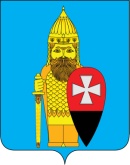 СОВЕТ ДЕПУТАТОВ ПОСЕЛЕНИЯ ВОРОНОВСКОЕ В ГОРОДЕ МОСКВЕ РЕШЕНИЕот 12 октября 2016 года № 10/19                «О проведении Контрольно - счетной палатой города Москвы внешней проверки годового отчета об исполнении местного бюджета»   В соответствии с частью 12 статьи 3 Федерального закона от 07.02.2011 № 6-ФЗ «Об общих принципах организации и деятельности контрольно-счетных органов субъектов Российской Федерации и муниципальных образований», статьей 26.1 Закона города Москвы от 30.06.2010 № 30 «О Контрольно-счетной палате Москвы» и соглашением о передаче Контрольно-счетной палате Москвы полномочий по осуществлению внешнего муниципального финансового контроля в поселении Вороновское города Москвы;Совет депутатов поселения Вороновское решил:   1. Обратиться в Контрольно – счетную палату города Москвы для проведения внешней проверки годового отчета об исполнении местного бюджета в поселении Вороновское в городе Москве.   2. Главе поселения Вороновское в городе Москве направить настоящее решение в Контрольно-счетную палату Москвы не позднее 01 декабря текущего финансового года.   3. Опубликовать настоящее решение в бюллетене «Московский муниципальный вестник» и на официальном сайте администрации поселения Вороновское в информационно – телекоммуникационной сети «Интернет».   4.  Контроль за исполнением настоящего решения возложить на Главу поселения Вороновское Исаева М.К.Глава поселения Вороновское                                                                    М.К. Исаев 